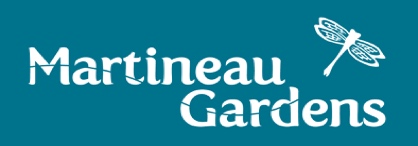 Due to our new building project, we are offering garden only hire for 2024.  Your booking price includes up to 4 gazebos for wet or hot weather if needed.  Client/Event Information:Your Name: Contact Email: Contact Phone:  Contact Address:   Type of Event:   Date of Event:  Booking start/finish times (this includes time to set up/clear up) Number (+ages) of Children and Adults attending: Our Garden Hire Prices: (please X the box to select) SAT 10.00-12.00 only (We offer a Sat party slot for shared garden) £35 total MON - SAT 10.00-16.00 (Shared gardens) £35/hour 16.00 - 22.00 MON – SAT and SUN (Exclusive use of gardens) £50/hourAdditional staff charges of £16/hour/staff member may apply if your party size exceeds 50 and we   decide that more staff are required to ensure everyone’s safety (we will talk to you first of course!)Extras: (please X the box to select) BONFIRE £20 includes your fuel, lighting and tending. BBQ £20 includes cleaning. Please bring your own charcoal. CHILDRENS ACTIVITY SESSIONS £75/HOUR FOR 15 CHILDREN Choose from: Pirate Adventure, Dinosaur Discovery, Mini-beast Safari, Pond Dipping, Stickman Adventure.PAYMENT METHOD: BACS / Card payment over the phone / Cash payable in our office.Account Details: Martineau Gardens, Account Number: 50117516, Sort Code: 08-92-50.I agree to the terms and conditions outlined in the venue hire pamphlet including cancellation policy (In the event of cancellation of any advance booking 7 days or less prior to arrival, 50% cancellation fee of the full value of your booking will be administered.   With 3 days or less, we will withhold 75% of the full value of your booking) and damages and will take responsibility implementing the advice    Signature ___________________________ date ______ Return completed form to info@martineau-gardens.org.uk.  Contact us on 0121 440 7430 if you have any further queries. We will be in touch to confirm your event and any extra requirements.Venue Hire £ Bookings are confirmed when we have received your completed booking form and full payment Extras £Bookings are confirmed when we have received your completed booking form and full payment Total Cost£ Bookings are confirmed when we have received your completed booking form and full payment 